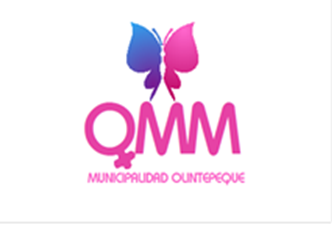 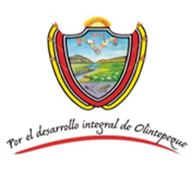 Olintepeque 6 de Mayo del 2016SeñorCarlos Enrique Baten Alcalde Municipal Honorable Consejo Reciban un atento y cordial saludo a deseándole éxitos en sus actividades diarias en dichos Cargos El motivo de la presente es para es para hacerles entrega del informe del avance del Plan Operativo Anual que se debe de asignar a la Oficina Municipal de la Mujer también aclarando que únicamente se ha utilizado Q.1,537.00 y que el informe lleva las actividades del 16 de Marzo al mes de abril por cuestión de contrato.  Agradeciendo su atención me suscribo de usted.Atentamente,Lesbia Yesenia GómezCoordinadora de la OMMOficina Municipal de la Mujer Municipalidad de San Juan Olintepeque.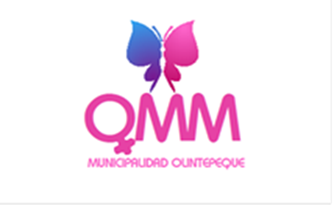 Informe de trabajo de 16 de Marzo al mes de AbrilCoordinadora: Yesenia Gómez.IntroducciónEn el presente informe se hace constar el trabajo que se ha realizado en la Municipal de la Mujer de acuerdo a la organización con los grupos y el Acompañamiento de a víctimas de violencia intrafamiliar, la localización de personas de la tercera edad, juntamente con cuerpos de equipo del Ministerio de trabajo y actividades de participación ciudadana teniendo como participantes a representantes de los diferentes grupos.Vo.Bo.____________________              Alcalde Municipal Logros Obtenidos La Organización de diferentes Grupos 1.	La Cumbre Sector LandívarXolbaquibOrganización de Mujeres  Mujeres virtuosas 2Conojel Junam Paraje Chi ve2.	La LibertadMujeres Mayas3.	Cantón ChuisucUkotzijal Abix4.	Aldea Justo Rufino Barrios Villa la Cataratas Llano GrandeNuevo Amanecer Barrio La PazAmanecer 2 terminación  de Barrios y San Isidro Las Azucenas 5.	San Antonio Pajoc  Mujeres Virtuosas 1Nueva Esperanza6.	San Isidro Corazón de Maíz7.	Centro Perlas preciosas Estrellas Preciosas Kairos Las flores pie del Cerro Las Margaritas Nuevo AmanecerLa participación de Mujeres Coordinación con instituciones La localización de personas de la tercera edadConclusiónSe realizó un monitoreo a los diferentes grupos de cuáles son sus necesidades que tiene algunas mencionaron que quieren más apoyo formativo y otras dijeron que quieren más proyectos productivos así también se tuvo el apoyo y coordinación con algunas instituciones para apoyar a los grupos en diferentes temas de trabajos productivos entre ellas AMUTED, MAGA, SEPREM, CONALFA entre otros.Anexos 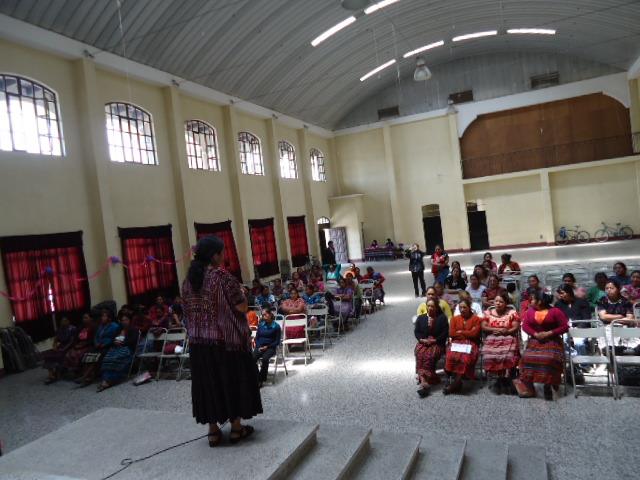 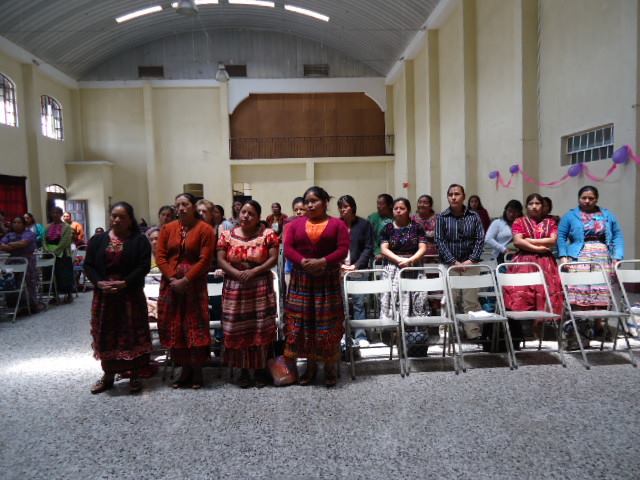 Conmemoración de día Internacional de la Mujer 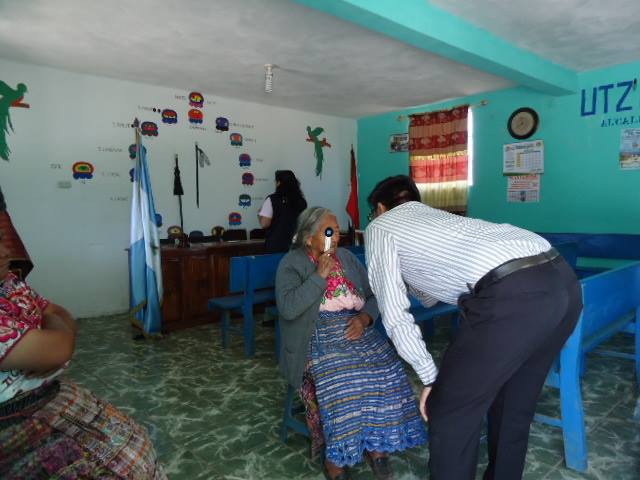 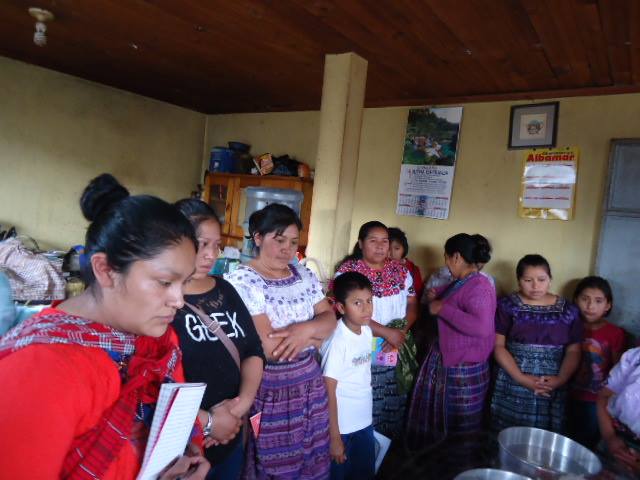 Jornada Oftalmológica en la Cumbre                                                                       reunión de Grupos en Aldea Justo Rufino Barrios 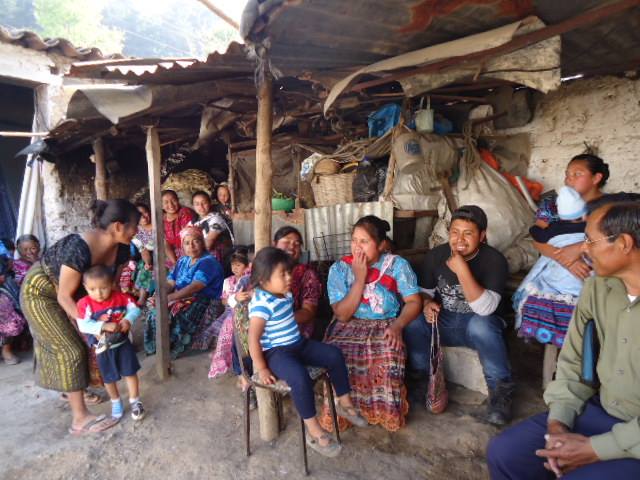 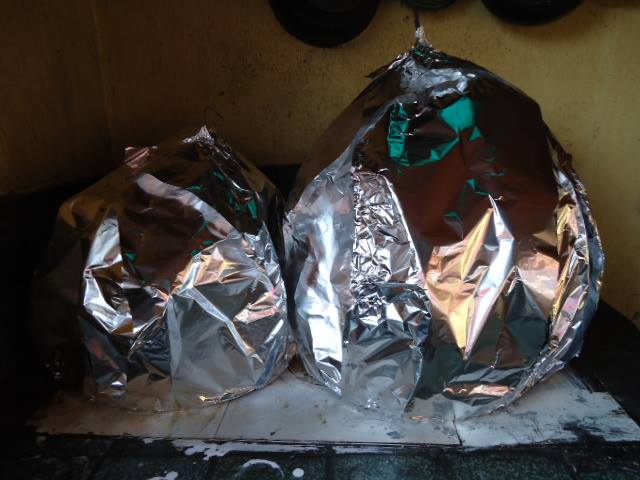 Elaboración de horno artesanal en Aldea Justo Rufino Barrios                                            Reunión de Grupo en San IsidroAvances de la ejecución del Plan Operativo Anual                                          Ejes: participación Social y Ciudadana, Educación, Desarrollo Económico Avances de la ejecución del Plan Operativo Anual                                          Ejes: participación Social y Ciudadana, Educación, Desarrollo Económico Avances de la ejecución del Plan Operativo Anual                                          Ejes: participación Social y Ciudadana, Educación, Desarrollo Económico Avances de la ejecución del Plan Operativo Anual                                          Ejes: participación Social y Ciudadana, Educación, Desarrollo Económico Avances de la ejecución del Plan Operativo Anual                                          Ejes: participación Social y Ciudadana, Educación, Desarrollo Económico Avances de la ejecución del Plan Operativo Anual                                          Ejes: participación Social y Ciudadana, Educación, Desarrollo Económico Avances de la ejecución del Plan Operativo Anual                                          Ejes: participación Social y Ciudadana, Educación, Desarrollo Económico Avances de la ejecución del Plan Operativo Anual                                          Ejes: participación Social y Ciudadana, Educación, Desarrollo Económico Avances de la ejecución del Plan Operativo Anual                                          Ejes: participación Social y Ciudadana, Educación, Desarrollo Económico Avances de la ejecución del Plan Operativo Anual                                          Ejes: participación Social y Ciudadana, Educación, Desarrollo Económico Avances de la ejecución del Plan Operativo Anual                                          Ejes: participación Social y Ciudadana, Educación, Desarrollo Económico Avances de la ejecución del Plan Operativo Anual                                          Ejes: participación Social y Ciudadana, Educación, Desarrollo Económico No. Actividad/POAEjecutado/Programado Rango de edades Rango de edades Rango de edades sexosexoEtnia Etnia Actores Beneficiados % Avance del POA No. Actividad/POAEjecutado/Programado 0-1516-4950-+MFIndigenaMestizaActores Beneficiados 1.1Alfabetización con grupos de mujeres para la disminución del analfabetismo Se coordinó con Conalfa para trabajar con grupos de mujeres  0600060600Mujer 6065%1.2Concurso de poemas a la  MadrePor ejecutar en Mayo 0%1.3Reunión mensual con las diferentes directivas de Mujeres con fin informática y taller formativo en liderazgoSe realizaron reuniones que se hace mensualmente con las directivas de mujeres de los diferentes comunidades03810480399Mujer4860%1.4Conmemoración del día Internacional de la Mujer.Se Coordinó con AMUTED Asociación de Mujer Tejedora de Desarrollo para la conmemoración y un taller con el tema participación ciudadana de las Mujeres0455510008218Mujer 10080%1.5Celebración del Día de la MadrePor ejecutar 0000000Mujer 00%1.6Desfile conmemorativo de la NO VIOLENCIA Contra La MujerPor ejecutar0000000Mujer 00%1.7Desfile conmemorativo de la NO VIOLENCIA Contra La MujerPor ejecutar0000000Mujer 00%1.8Capacitación sobre Derechos Específicos de las Mujeres, Leyes e Instituciones que las Amparan  Por ejecutar0000000Mujer 00%1.9Talleres de Valores Y Autoestima Recuperando Nuestras TradicionesPor ejecutar0000000Mujer 00%1.10Talleres de Concientización al Cuidado Ambiental (contaminación y selección de basura) con enfoque Cultural  Por ejecutar0000000Mujer 00%1.11Limpieza en el centro del pueblo y calles adjuntas en el día del Medio AmbientePor ejecutar 0000000Mujer 00%1.12Curso de Repostería con enfoque empresarial, nutricional y económico   Por ejecutar0000000Mujer 00%1.13Curso de preparación de alimentos  con mejoras alternativas y manipulación  variando la Alimentación Nutricional de las familias.  Por ejecutar0000000Mujer 00%1.14Curso de manualidades con diversidad de materiales (reciclables y no) descubriendo en ellas las diferentes habilidades, generando ingresos propios   Por ejecutar0000000Mujer 00%1.15Implementación de Huertos Familiares y hortaliza con una variación, de pilones de cebolla, brócoli, repollo, remolacha, acelga, espinaca, cilantro, Zanahoria, rábano, lechuga, hierva mora, coliflor,  aboneras Naturales reduciendo el acceso de químicos aportando en salud y economíaPor ejecutar00000000Mujer 00%1.16Participación en las ferias Comunales para exposición de los productos elaborados y la Incidencia de la Oficina de la MujerPor ejecutar0000000Mujer 00%1.17Feria artesanal, a realizase mensual con enfoque productivo, con inducción a pequeñas empresas para el desarrollo económico y comercial de las Mujeres  Por ejecutar0000000Mujer 00%1.18Taller de planificación Familiar Por ejecutar 0000000Mujer 00%1.19Kit de Comadronas Por ejecutar 0000000Mujer 00%1.20Club de embarazadasPor ejecutar 0000000Mujer 00%1.21Taller de Salud sexual y Reproductiva Por ejecutar0000000Mujer 00%1.22Capacitaciones sobre los tipos de violencia que sufre la Mujer (física, psicológica y sexual) y las rutas de denuncia.Por ejecutar0000000Mujer 00%1.23Curso de elaboración de chocolate Por ejecutar0000000Mujer 00%1.24Curso de tejido en croshe y tricotPor ejecutar 0000000Mujer 00%1.25Curso de bellezaPor ejecutar 0000000Mujer 00%1.26Curso de pintura en telaPor ejecutar 0000000Mujer 00%1.27Curso de elaboración de canastos plásticos Por ejecutar0000000Mujer 00%1.28Curso de bolsas con listón Por ejecutar0000000Mujer 00%1.29Curso de mantelesPor ejecutar0000000Mujer 00%1.30Curso de flores de papelPor ejecutar 0000000Mujer 00%1.31Curso de piñatasPor ejecutar 0000000Mujer 00%1.32Curso de embutidos Por ejecutar 0000000Mujer 00%1.33Taller La autoestima y valor como mujer disminuyendo la violencia. Por ejecutar0000000Mujer 00%1.34Producción de dulces artesanales y envasados  Por ejecutar0000000Mujer 00%1.35Retiro y Taller de Sanación a Mujeres Lideresas y Víctimas de Violencia  Por ejecutar0000000Mujer 00%1.36Materiales para la construcción de invernaderoPor ejecutar 0000000Mujer 00%2Familia2.1Taller sobre el uso y dominio de la tecnología (celulares, redes Sociales, internet) recuperando el núcleo familiar y buena relación entre padres e hijos  Por ejecutar0000000Familia 00%2.2Creación de Aboneras Orgánicas con la finalidad de tener una vida y alimentación más saludable y sin químicos.Por ejecutar 0000000Familia00%2.3Capacitación y taller de concientización en los  cuidados de nuestros bosques y montañas  recuperando el valor de la madre Naturaleza. Por ejecutar0000000Familia00%2.4Taller sobre valores y principios dentro del panorama libre de violencia y buena relación familiar.Por ejecutar 0000000Familia 00%3Adulto Mayor 3.1Realizar Jornadas Medicas para el control y bienestar de las personas de la tercera edad (azúcar, presión) Por ejecutar0000000Adulto Mayor 00%3.2Capacitación sobre buena alimentación Por ejecutar 0000000Adulto Mayor00%3.3Curso de flores de papel Por ejecutar0000000Adulto Mayor00%3.4Celebración del dia del Padre Por ejecutar 0000000Adulto Mayor00%3.5Curso sobre cuerpo sano y mente sanoPor ejecutar0000000Adulto Mayor00%3.6Celebración del día del Adulto Mayor con el fin de relacionarlos y motivarlos a tener una vida tranquila queriéndose a sí mismo.Por ejecutar 0000000Adulto Mayor00%